                                                            ATTIVITA’ SVOLTA  A.S. 2022/23Nome e cognome del/della docente: Anna IannacconeDisciplina insegnata:  Lingua Inglese       Libro/i di testo in uso: Maria Cristina Mancini “ Being Human” Hoepli                                               P. Bowen “ Cultural LinK”  Petrini       Classe e Sezione : 4H       Indirizzo di studio: Servizi per la Sanità e l’Assistenza SocialePercorso1StarterWhat Do You Think About?CompetenzeRaggiungere competenze morfosintattiche e linguistico-comunicative rapportabili al livello B1+/B2 del CEFR per produrre relazioni, sintesi e commenti coerenti e coesi Utilizzare le conoscenze e abilità acquisite nella lingua straniera per raggiungere l’autonomia nello studio      Cogliere l’aspetto sociale e interculturale della lingua ingleseUtilizzare adeguate strategie per reperire informazioni e comprendere in modo  dettagliato testi orali e scritti su argomenti inerenti alla sfera sociale e culturale e di attualitàPartecipare e interagire in  conversazioni con sufficiente scioltezza , utilizzando strategie adeguate al contestoConoscenzeGrowing UpBeing a citizienGetting a jobVolunteeringAbilitàComprendere in modo globale, dettagliato e selettivo messaggi orali su argomenti generali e aree specifiche di indirizzoComprendere in modo globale e dettagliato testi scritti di argomento generale e di interesse specifico  dell’indirizzoInteragire con relativa spontaneità su temi concreti e astratti in ambito personale, sociale e culturale, argomentando e sostenendo il proprio punto di vistaProdurre  testi scritti sempre più articolati, su temi concreti e astratti, anche relative alle discipline non linguisticheUtilizzare in modo appropriato  diversi registri linguistici in base al contesto e alla situazioneObiettivi minimi:Sapere leggere e tradurre i testi studiatiSapere strutturare in modo semplice un riassuntoPercorso 2Dal testo “Being Human”   Being a ChildCompetenzeIniziare lo studio e l'esposizione di argomenti specifici del proprio indirizzoRaggiungere competenze morfosintattiche e linguistico-comunicative rapportabili al livello B1+/B2 del CEFR per produrre relazioni, sintesi e commenti coerenti e coesi Utilizzare adeguate strategie per reperire informazioni e comprendere in modo dettagliato testi orali e scritti su argomenti inerenti alla sfera sociale e culturale e di attivitàPartecipare e interagire in  conversazioni con sufficiente scioltezza , utilizzando strategie adeguate al contestoRiflettere sull’aspetto fonologico, morfologico e lessicale della lingua straniera, sulle funzioni e  registri linguistici al fine di evidenziare analogie e differenze con la lingua madreUtilizzare le conoscenze e abilità acquisite nella lingua straniera per raggiungere l’autonomia nello studioConoscenzeThe Idea of Family and Its Evolution - How Family has ChangedThe Child’s Conception of the World: From Piaget to Today -Jean Piaget, Lev Vygotsky, Erik EriksonChildbirth: Pregnancy , Labour and Delivery A Child : Toys and a Healthy Diet – Toys, A Healthy DietGrowing Up With Pets – A good Friend: Our PetHow Children Learn To Speak – Language Development in ChildrenOur Body is Changing: Eyes, Hair and SkinGrammarPresent simplePresent continuousPresent simple vs Present continuousAbilità Comprendere in modo globale, dettagliato e selettivo messaggi orali su argomenti generali e aree specifiche di indirizzoInteragire con relativa spontaneità su temi concreti e astratti in ambito personale, sociale e culturale, argomentando e sostenendo il proprio punto di vistaProdurre  testi scritti sempre più articolati, su temi concreti e astratti, anche relative alle discipline non linguisticheUtilizzare in modo appropriato  diversi registri linguistici in base al contesto e alla situazioneObiettivi minimi:Sapere leggere e tradurre i testi studiatiSapere strutturare in modo semplice un riassunto            Percorso 3     Dal testo “Being Human”      Being a StudentCompetenzeRaggiungere competenze morfosintattiche e linguistico-comunicative rapportabili al livello B1+/B2 del CEFR per produrre relazioni, sintesi e commenti coerenti e coesi Utilizzare adeguate strategie per reperire informazioni e comprendere in modo dettagliato testi orali e scritti su argomenti inerenti alla sfera sociale e culturale e di attivitàPartecipare e interagire in  conversazioni con sufficiente scioltezza , utilizzando strategie adeguate al contestoRiflettere sull’aspetto fonologico, morfologico e lessicale della lingua straniera, sulle funzioni e  registri linguistici al fine di evidenziare analogie e differenze con la lingua madreUtilizzare le conoscenze e abilità acquisite nella lingua straniera per raggiungere l’autonomia nello studioConoscenzeEducation as a RightSchool in the Uk – Education in The UKSchool in the USA – Education in The USA  Multiple Intelligences – Intelligence : What is it?Dealing with Particular Classmates – Special StudentDealing with Homework- The importance of HomeworkOur body is Changing  - Hair, Eyes and Skin are Changing     GrammarPast simplePresent PerfectPast simple vs Present PerfectAbilitàComprendere in modo globale, dettagliato e selettivo messaggi orali su argomenti generali e aree specifiche di indirizzoInteragire con relativa spontaneità su temi concreti e astratti in ambito personale, sociale e culturale, argomentando e sostenendo il proprio punto di vistaProdurre  testi scritti sempre più articolati, su temi concreti e astratti, anche relative alle discipline non linguisticheUtilizzare in modo appropriato  diversi registri linguistici in base al contesto e alla situazionePercorso 4Being an AdolescentCompetenzeRaggiungere competenze morfosintattiche e linguistico-comunicative rapportabili al livello B1+/B2 del CEFR per produrre relazioni, sintesi e commenti coerenti e coesi Utilizzare adeguate strategie per reperire informazioni e comprendere in modo dettagliato testi orali e scritti su argomenti inerenti alla sfera sociale e culturale e di attivitàPartecipare e interagire in  conversazioni con sufficiente scioltezza , utilizzando strategie adeguate al contestoRiflettere sull’aspetto fonologico, morfologico e lessicale della lingua straniera, sulle funzioni e  registri linguistici al fine di evidenziare analogie e differenze con la lingua madreUtilizzare le conoscenze e abilità acquisite nella lingua straniera per raggiungere l’autonomia nello studioConoscenzePeer Groups – It’s so Difficult to Be a TeenagerAdolescents VS. Parentts – The Great IncomprehensionEating Disorders: Anorexia, Bulimia and Compulsive Overeating“Old Addictions” Smoking, Drugs and Alcohol: “Modern Addictions” : Smartphones and Video GamesBullying and cyberbullyingOur Body is Changing : Eyes, Hair and SkinAbilità Comprendere in modo globale, dettagliato e selettivo messaggi orali su argomenti generali e aree specifiche di indirizzoComprendere in modo globale e dettagliato testi scritti di argomento generale e di interesse specifico  dell’indirizzoInteragire con relativa spontaneità su temi concreti e astratti in ambito personale, sociale e culturale, argomentando e sostenendo il proprio punto di vistaProdurre  testi scritti sempre più articolati, su temi concreti e astratti, anche relative alle discipline non linguisticheUtilizzare in modo appropriato  diversi registri linguistici in base al contesto e alla situazioneObiettivi minimi: Conoscere gli elementi rilevanti degli argomenti trattatiSOGLIA MINIMA DI ACCETTABILITA’ IN  TERMINI DI CONOSCENZE, ABILITÀ E COMPETENZE  Conoscere  le strutture morfosintattiche della lingua necessarie per il live hjgllo B1+/B2 del CEFRUsare un lessico adeguato al contesto e al registro linguisticoComprendere e produrre testi scritti e orali, anche relativi  all’indirizzo specifico, ad un livello B1+ /B2Saper tenere  conversazioni sugli argomenti trattati, usando  strategie adeguate al contestoComprendere in maniera globale e dettagliata una varietà di messaggi orali trasmessi attraverso canali diversi     Attivare modalità di apprendimento autonomo e operare collegamenti interdisciplinariApprofondire autonomamente tematiche in previsione dell’Esame di StatoPisa, 30/05/23                                                                                              La Docente                                                                                                          Prof.ssa Anna Iannaccone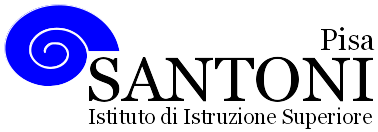 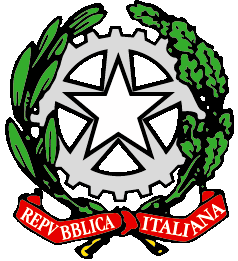 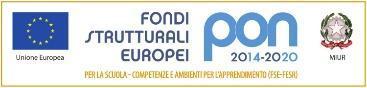 agraria agroalimentare agroindustria | chimica, materiali e biotecnologie | costruzioni, ambiente e territorio | sistema moda | servizi per la sanità e l'assistenza sociale | corso operatore del benessere | agenzia formativa Regione Toscana  IS0059 – ISO9001agraria agroalimentare agroindustria | chimica, materiali e biotecnologie | costruzioni, ambiente e territorio | sistema moda | servizi per la sanità e l'assistenza sociale | corso operatore del benessere | agenzia formativa Regione Toscana  IS0059 – ISO9001agraria agroalimentare agroindustria | chimica, materiali e biotecnologie | costruzioni, ambiente e territorio | sistema moda | servizi per la sanità e l'assistenza sociale | corso operatore del benessere | agenzia formativa Regione Toscana  IS0059 – ISO9001www.e-santoni.edu.ite-mail: piis003007@istruzione.itPEC: piis003007@pec.istruzione.it